Cybermobbing ist gemein! - ComicLest euch die Informationsfolder genau durch und besprecht sie. Ihr sollt die wichtigsten Tipps in Form von einem oder mehreren Comics gestalten,Überlegt euch zuerst, was ihr darstellen wollt, dann benützt ihr das Programm „Toondoo Comic Creator“.Adresse: www.toondoo.comBenutzernamen und Passwort bekommt ihr von der Lehrerin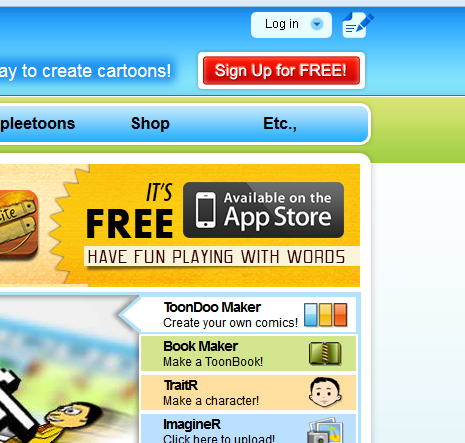 Nachdem ihr euch für eine Vorlage entschieden habt, findet ihr alles hier: 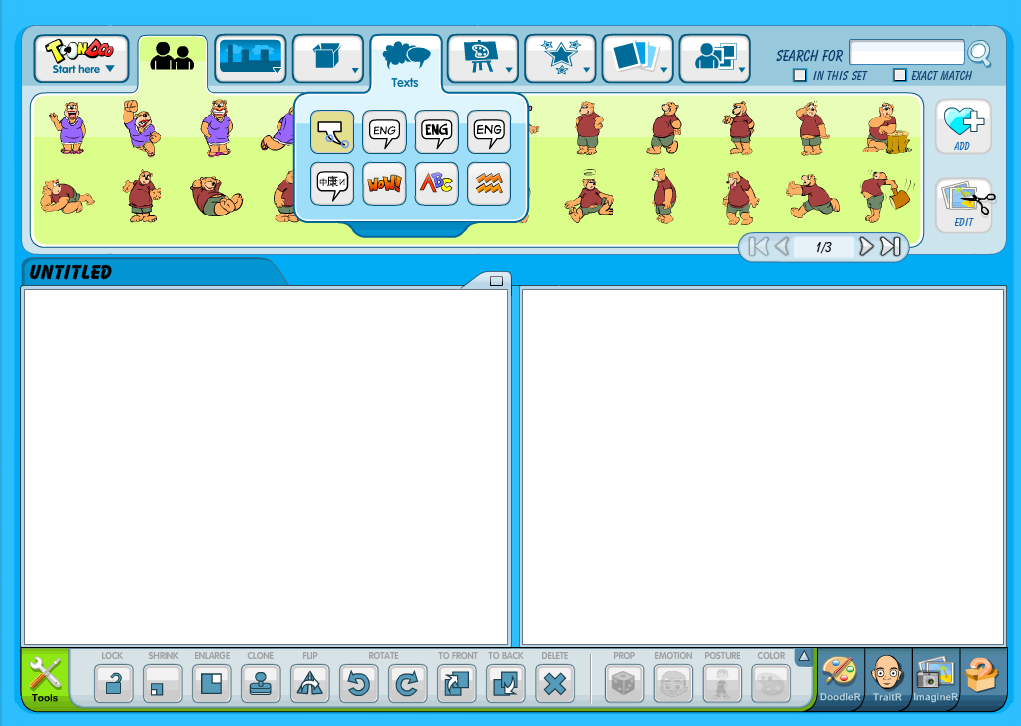 